№ п/пНаименование товара, работ, услугЕд. изм.Кол-воТехнические, функциональные характеристикиТехнические, функциональные характеристикиТехнические, функциональные характеристики№ п/пНаименование товара, работ, услугЕд. изм.Кол-воПоказатель (наименование комплектующего, технического параметра и т.п.)Показатель (наименование комплектующего, технического параметра и т.п.)Описание, значение1. Игровой комплекс №33 (ИК-33)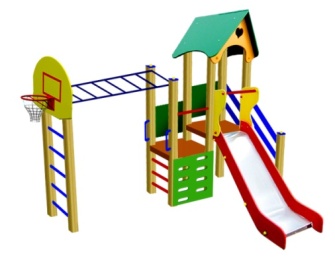 Шт. 11. Игровой комплекс №33 (ИК-33)Шт. 1Высота (мм) Высота (мм) 33001. Игровой комплекс №33 (ИК-33)Шт. 1Длина (мм)Длина (мм)45001. Игровой комплекс №33 (ИК-33)Шт. 1Ширина (мм)Ширина (мм)31001. Игровой комплекс №33 (ИК-33)Шт. 1Высота площадки (мм)Высота площадки (мм)600,9001. Игровой комплекс №33 (ИК-33)Шт. 1Применяемые материалыПрименяемые материалыПрименяемые материалы1. Игровой комплекс №33 (ИК-33)Шт. 1Декоративные фанерные элементыламинированная водостойкая фанера марки ФСФ толщиной 18мм. все углы фанеры закруглены, радиус 20мм. ГОСТР 52169-2012.ламинированная водостойкая фанера марки ФСФ толщиной 18мм. все углы фанеры закруглены, радиус 20мм. ГОСТР 52169-2012.1. Игровой комплекс №33 (ИК-33)Шт. 1СтолбыВ кол-ве 10шт. клееного деревянного бруса, сечением 100х100 мм и имеющими скругленный профиль с канавкой посередине. Сверху столбы заканчиваться заглушкой синего цвета.Снизу столбы заканчивается металлическим уголком 30х30мм. закладная заканчиваться монтажным прямоугольным фланцем, выполненным из стали толщиной 2мм, которые бетонируются в землю. В кол-ве 10шт. клееного деревянного бруса, сечением 100х100 мм и имеющими скругленный профиль с канавкой посередине. Сверху столбы заканчиваться заглушкой синего цвета.Снизу столбы заканчивается металлическим уголком 30х30мм. закладная заканчиваться монтажным прямоугольным фланцем, выполненным из стали толщиной 2мм, которые бетонируются в землю. 1. Игровой комплекс №33 (ИК-33)Шт. 1ПолыВ количестве 2 шт., размером 800*800*140мм, выполнены из высушенной сосновой доски. Пол крепится к столбам из бруса на мебельные болты длиной 150мм.В количестве 2 шт., размером 800*800*140мм, выполнены из высушенной сосновой доски. Пол крепится к столбам из бруса на мебельные болты длиной 150мм.1. Игровой комплекс №33 (ИК-33)Шт. 1ГоркаН-900мм.В кол-ве 1шт. Каркас выполнен из профильной трубы сечением 50х25х2мм и утоплен в отфрезерованный паз фанерного борта по всей длине.Скат изготовлен из единого листа не ржавеющей стали, толщиной 1,2 мм, приваренным к каркасу горки. Борта горки выполнены из влагостойкой фанеры марки ФСФ сорт 2/2  толщиной 18мм.Боковые ограждения ската горки выполнены из влагостойкой фанеры марки ФСФ сорт 2/2 толщиной 18мм и оборудованы поручнем ограничителем.  Поручень выполнен  из металлической трубы диаметром 27мм и толщиной стенки 3.5мм с двумя штампованными ушками из стали 2 мм, под 4 мебельных болта.В кол-ве 1шт. Каркас выполнен из профильной трубы сечением 50х25х2мм и утоплен в отфрезерованный паз фанерного борта по всей длине.Скат изготовлен из единого листа не ржавеющей стали, толщиной 1,2 мм, приваренным к каркасу горки. Борта горки выполнены из влагостойкой фанеры марки ФСФ сорт 2/2  толщиной 18мм.Боковые ограждения ската горки выполнены из влагостойкой фанеры марки ФСФ сорт 2/2 толщиной 18мм и оборудованы поручнем ограничителем.  Поручень выполнен  из металлической трубы диаметром 27мм и толщиной стенки 3.5мм с двумя штампованными ушками из стали 2 мм, под 4 мебельных болта.1. Игровой комплекс №33 (ИК-33)Шт. 1Лестница В кол-ве 1шт. Ступеньки выполнены из деревянного бруса толщиной 40мм. Ступеньки устанавливаться в отфрезерованный паз каркас лестницы. Перила выполнены из ламинированной влагостойкой фанеры марки ФСФ толщиной 18мм. В кол-ве 1шт. Ступеньки выполнены из деревянного бруса толщиной 40мм. Ступеньки устанавливаться в отфрезерованный паз каркас лестницы. Перила выполнены из ламинированной влагостойкой фанеры марки ФСФ толщиной 18мм. 1. Игровой комплекс №33 (ИК-33)Шт. 1ОгражденияВ кол-ве 2шт, выполнены из ламинированной водостойкой фанеры марки ФСФ толщиной 18мм. все углы фанеры закруглены, радиус 20мм. ГОСТР 52169-2012.В кол-ве 2шт, выполнены из ламинированной водостойкой фанеры марки ФСФ толщиной 18мм. все углы фанеры закруглены, радиус 20мм. ГОСТР 52169-2012.1. Игровой комплекс №33 (ИК-33)Шт. 1ПерекладиныВ кол-ве 4 шт., выполнены из металлической трубы 27мм, с покраской термопластичной порошковой краской.В кол-ве 4 шт., выполнены из металлической трубы 27мм, с покраской термопластичной порошковой краской.1. Игровой комплекс №33 (ИК-33)Шт. 1Двухскатная крышаВ кол-ве 1 шт. скаты и фронтоны выполнены из ламинированной влагостойкой фанеры марки ФСФ толщиной 18мм. Крепятся скаты крыши с фронтонами при помощи оцинкованного уголка 50х50х35мм. в кол-ве 8шт.В кол-ве 1 шт. скаты и фронтоны выполнены из ламинированной влагостойкой фанеры марки ФСФ толщиной 18мм. Крепятся скаты крыши с фронтонами при помощи оцинкованного уголка 50х50х35мм. в кол-ве 8шт.1. Игровой комплекс №33 (ИК-33)Шт. 1Шведская стенкаВ кол-ве 1шт., выполнена из клееного деревянного бруса, сечением 100х100 мм  и 5  металлических перекладин диаметром 27мм.В кол-ве 1шт., выполнена из клееного деревянного бруса, сечением 100х100 мм  и 5  металлических перекладин диаметром 27мм.1. Игровой комплекс №33 (ИК-33)Шт. 1Баскетбольный щит с кольцомВ кол-ве 1 шт., выполнен из ламинированнойводостойкой фанеры марки ФСФ толщиной 18мм. и металлической трубы диаметром 27мм. В кол-ве 1 шт., выполнен из ламинированнойводостойкой фанеры марки ФСФ толщиной 18мм. и металлической трубы диаметром 27мм. 1. Игровой комплекс №33 (ИК-33)Шт. 1РуколазВ кол-ве 1шт., выполнен из металлической трубы диаметром 27мм, с покраской термопластичной порошковой краской. ГОСТ Р 52301-2013.В кол-ве 1шт., выполнен из металлической трубы диаметром 27мм, с покраской термопластичной порошковой краской. ГОСТ Р 52301-2013.1. Игровой комплекс №33 (ИК-33)Шт. 1МатериалыКлееный деревянный брус  и деревянная доска выполнены из сосновой древесины, подвергнуты специальной обработке и сушке до мебельной влажности 7-10%, тщательно отшлифованы  со всех сторон и покрашены в заводских условиях профессиональными двух компонентными красками. Влагостойкая ламинированной  фанера марки ФСФ, все углы фанеры закругленными, радиус 20мм, ГОСТ Р 52169-2012 Детали из фанеры имеют полиакрилатное покрытие, специально предназначено для применения на детских площадках, стойко к сложным погодным условиям, истиранию, устойчиво к воздействию ультрафиолета и влаги. Металл покрашен термопластичной порошковой краской. Заглушки пластиковые, цветные. Все метизы оцинкованы. ГСТ Р 52169-2012, ГОСТ Р 52301-2013Клееный деревянный брус  и деревянная доска выполнены из сосновой древесины, подвергнуты специальной обработке и сушке до мебельной влажности 7-10%, тщательно отшлифованы  со всех сторон и покрашены в заводских условиях профессиональными двух компонентными красками. Влагостойкая ламинированной  фанера марки ФСФ, все углы фанеры закругленными, радиус 20мм, ГОСТ Р 52169-2012 Детали из фанеры имеют полиакрилатное покрытие, специально предназначено для применения на детских площадках, стойко к сложным погодным условиям, истиранию, устойчиво к воздействию ультрафиолета и влаги. Металл покрашен термопластичной порошковой краской. Заглушки пластиковые, цветные. Все метизы оцинкованы. ГСТ Р 52169-2012, ГОСТ Р 52301-2013